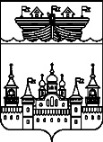 ЗЕМСКОЕ СОБРАНИЕ ВОСКРЕСЕНСКОГО МУНИЦИПАЛЬНОГО РАЙОНА НИЖЕГОРОДСКОЙ ОБЛАСТИРЕШЕНИЕ28 сентября 2018 года	№66О работе Государственного учреждения – управления Пенсионного фонда Россиипо Воскресенскому району Нижегородской области за первое полугодие 2018 годаЗаслушав и обсудив информацию начальникаУправления ПФР по Воскресенскому району Нижегородской области Т.С.Кротовой о работе Управления пенсионного фонда Российской Федерации по Воскресенскому району Нижегородской области за первое полугодие 2018 года,Земское собрание района решило:1.Информацию о работе Управления пенсионного фонда Российской Федерации по Воскресенскому району Нижегородской области за первое полугодие 2018 года принять к сведению.2.Контроль за исполнением решения возложить на постоянную комиссию Земского собрания района по социальной политике (социальная защита населения, здравоохранение,дела ветеранов), молодежной политике, образованию, культуре, спорту (А.В.Махотин).Глава местного самоуправления		А.В.БезденежныхПриложение к решению Земского собрания Воскресенского муниципального района Нижегородской области от 28.09.2018 №66О работе Государственного учреждения – управления Пенсионного фонда России по Воскресенскому району Нижегородской областиза первое полугодие 2018 годаВ Управлении по состоянию на 01.07.2018 г. работают 22 человека, 3 отдела. (за прошедшие 3 года прошло сокращение штата на 6 человек).Государственное учреждение – Управление Пенсионного фонда Российской Федерации по Воскресенскому району Нижегородской области является самостоятельным юридическим лицом и осуществляет обеспечение нужд Управления в рамках Федерального закона 44-ФЗ «О контрактной системе в сфере закупок товаров, работ, услуг для обеспечения государственных и муниципальных нужд».Совокупный годовой объем закупок за 1 полугодие  2018 года составляет 2 686,3 тыс. руб.За 2018 год заключено 7 контрактов с единственными поставщиками, на общую сумму 2 077,7 тыс. руб.27 договоров на 592,9 тыс. руб. закупки малого объема не превышающие 100 тыс. руб. 1.Основная функция ПФР – это своевременное назначение, перерасчет, выплата пенсий и иных социальных выплат.Численность пенсионеров на 01.07.2018  года  составляет 6692 человека. Ежегодно численность снижается в среднем на 60 человек.За шесть месяцев 2018 года специалистами управления назначено 225 пенсий, 369 социальных выплат, произведено 253 индивидуальных перерасчета, 8137 массовых индексаций, перерасчетов, продлений, восстановлений и возобновлений выплаты пенсий.Средний размер пенсии в районе на 31.12.2017 года. составлял  12 269,87 руб., на 01.07.2018г. – 12 648,88 руб. Увеличение пенсий произошло в связи с индексацией страховой пенсии неработающим пенсионерам с 01.01.2018 года на 3,7%, социальных выплат с 01.02.2018 года на 2,5%, социальных пенсий с 01.04.2018 года на 2,9%.  В итоге средний размер пенсии с начала текущего года увеличился на 379 рублей. В связи с ежегодной корректировкой страховой пенсии по старости и по инвалидности с 1 августа 2018 года пенсии работающим пенсионерам увеличены с учетом страховых взносов за 2017 год.Всего выплачено пенсий пенсионерам Воскресенского района за шесть месяцев 2018 года - 548,4 млн. рублей.  (1,1 млд. руб. – 2017г.)Управлением проводится работа по выявлению и устранению ошибок при выплате пенсий. В результате нарушений пенсионного законодательства пенсионерами возмещено переплат на общую сумму 467,3 тыс. руб., в том числе по вине работодателя в результате нарушения сроков сдачи отчетности – 50,4 тыс. руб.Наряду с выплатой пенсий управление производит социальные выплаты следующим категориям: 1. Численность граждан, получающих федеральную ежемесячную денежную выплату (ЕДВ) ветеранам и инвалидам, составляет – 2097 человек.2. Численность трудоспособных граждан, получающих  компенсационную выплату и осуществляющих уход за нетрудоспособными гражданами (КТЛ) составляет - 1185 человек.3. Численность лиц, которым установлена Федеральная социальная доплата к пенсии составляет 1447 человек. ФСД выплачивается тем пенсионерам, у кого доход меньше прожиточного минимума, который составляет в 2018 году – 8100 рублей.4. Начиная с июля 2012 года все пенсионеры, имеющие по закону право на получение накопительной части пенсии, получают соответствующие выплаты средств пенсионных накоплений. Всего в Воскресенском районе 2229 человек получили СПН в виде единовременной выплаты, повторной ЕВ или доплаты на сумму 34,6 млн. руб. 2. Материнский капиталС января 2007 года органы ПФР реализуют Федеральный закон от 29.12.2006 года № 256-ФЗ «О дополнительных мерах государственной поддержки семей, имеющих детей». На 01.07.2018 года в Воскресенском районе выдано 1138 государственных сертификатов на материнский семейный капитал. Распорядились средствами МСК в полном объеме 620 семей. Размер МСК в 2018 году составляет - 453 026 рублей. За первое полугодие 2018 года выплачено средств МСК на сумму – 17 млн. руб.За время действия программы по заявлениям о распоряжении средствами МСК управлением ПФР по Воскресенскому району перечислено 312,4 млн. руб. семьям Воскресенского района.Наиболее востребованным направлением распоряжения средствами МСК остается улучшение жилищных условий.С начала действия программы выплачено: - на улучшение жилищных условий – 164,5 млн. руб., что составляет 52,7% общей выплаты средств МСК (312,4 млн. руб.);- на погашение кредитов для приобретения и строительства жилья направлено 122,1 млн. руб. – это 39,1% от общей выплаты средств МСК;  - на оплату обучения – 2,6 млн. руб. – 0,8% всех выплат; - в виде единовременной выплаты (12000, 20000, 25000 руб.) и ежемесячной выплаты на 2-го ребенка, родившегося в 2018 году (9612 руб. – Прож. Мин. на ребенка в 2018г) – 23,2 млн. руб. – 7,4% от общей выплаты средств МСК; 3.Взаимодействие со страхователямиВ настоящее время на учете в управлении ПФР по Воскресенскому району стоит 780 страхователей, из них юридических лиц - 329, физических лиц - 451, зарегистрировано в системе обязательного пенсионного страхования свыше 23-х тысяч застрахованных лиц.С 1 января 2017 года администрирование страховых взносов на обязательное пенсионное и медицинское страхование перешло в ведение Федеральной налоговой службы РФ. В то же время ряд функций в части администрирования останется за Пенсионным фондом. Это:Проведение камеральных и выездных проверок, а также вынесение решений о привлечении или отказе в привлечении по их результатам.За первое полугодие . проведено 5 выездных проверок, по результатам которых доначислено 44,5 тыс. руб. (из 5 проверок – 3 с выявленными нарушениями).Принятие решений о возврате излишне уплаченных или излишне взысканных страховых взносов.Списание невозможных к взысканию сумм недоимки по страховым взносам, пеней и штрафов по основаниям, которые возникли до 1 января 2017 года.Всего за полугодие . признана безнадежной к взысканию и списана задолженность на сумму 2,7 млн. руб.Администрирование добровольных страховых взносов на накопительную пенсию (Программа государственного софинансирования пенсии).За 6 месяцев 2018 года перечислено от юридических и физических лиц добровольных страховых взносов 385 450 руб., всего с начала действия программы поступило около 19 млн. рублей от жителей Воскресенского района. Помимо этого Пенсионный фонд России продолжает прием:Сведений индивидуального персонифицированного учета по форме СЗВ-М, СЗВ-СТАЖ, реестры ДСВ.За непредставление страхователем в установленный срок либо представление неполных или недостоверных сведений применяются финансовые санкции в размере 500 руб. в отношении каждого застрахованного лица.Всего за первое полугодие 2018 года на основании выявленных правонарушений принято 60 решений о привлечении к ответственности на общую сумму – 63 тыс. руб.Нарушения в представлении отчетности по форме СЗВ-М влекут переплаты пенсий, поскольку индексация производится только неработающим пенсионерам. Всего выявлено 34 случая переплат на общую сумму 50 444,87 руб., из которых возмещено работодателями (по вине которых возникла переплата) 10 377 руб., остальное внесли сами пенсионеры.В связи с введением с 01.01.2017 года в КоАП РФ новой статья 15.332, предусматривающей ответственность за нарушения законодательства, проводится работа по привлечению к административной ответственности. Всего на 01.07.2018 года на должностных лиц составлено и направлено в мировой суд 192 протокола об административном правонарушении, вынесено 103 постановления о взыскании на сумму 30 900 руб.4.Государственные услуги Пенсионного фондаПенсионный фонд является одним из лидеров по количеству государственных услуг для населения и стремится максимально упростить гражданам путь к их получению. Сегодня все основные услуги Пенсионного фонда уже можно получить через интернет. Все услуги и сервисы, как в части информирования граждан, так и в части оказания государственных услуг, которые делают визит в ПФР необязательным, объединены в единый портал на сайте Пенсионного фонда.Большинство электронных сервисов доступны и через мобильное приложение для смартфонов, которое ПФР представил в этом году.В рамках предоставления государственных услуг за первое полугодие 2018 года специалистами клиентской службы зарегистрировано 4567 обращений.Основными вопросами являются:- Назначение пенсии – 224, индивидуальные перерасчеты – 549,- Материнский семейный капитал – 131- Социальные выплаты – 293- Выплата и доставка пенсий и иных выплат – 1057, - Выдача справок и документов –1731- Выплаты за счет средств пенсионных накоплений – 70- Заблаговременная работа с будущими пенсионерами – 131 В 2018 году перед территориальными органами ПФР была поставлена задача по достижению 70 % поданных заявлений в электронном виде. По итогам первого полугодия 2018 года Управлением показатель в разрезе услуг достигнут следующий:- назначение пенсий – 98,5 %- организация доставки - 96,5%- сертификат МСК - 81%- распоряжение средствами МСК – 93%- ЕДВ – 93%- НСУ – 100%- ФСД – 81%- перерасчет пенсий – 91,5%Кроме того, если у гражданина нет возможности лично прийти в территориальный орган ПФР, он может это сделать через своего законного или уполномоченного представителя, либо при наличии его письменного согласия через работодателя. Вместе с тем, частью 3 статьи 21 Федерального закона от 28.12.2013 № 400-ФЗ «О страховых пенсиях» предусмотрена возможность направления работодателем заявления работника и документов, необходимых для установления пенсии, в электронном виде по защищенным каналам связи, заверенных усиленной квалифицированной подписью. Для этого 185 работодателей нашего района заключили Соглашение об электронном взаимодействии с Управлением ПФР, представлено 126 макетов в электронном виде.Наряду с электронными услугами совершенствуются и традиционные способы приема. Важным направлением в работе с гражданами является обеспечение им доступности вспомогательными средствами социально значимых объектов.4.В 2018 году Пенсионный фонд запустил в промышленную эксплуатацию еще один федеральный проект – единую Государственную информационную систему социального обеспечения (ЕГИССО)В настоящее время заключено соглашение с органами местного самоуправления. Идет подключение и наполнение системы. В дальнейшем эта система будет аккумулировать и предоставлять органам власти актуальную информацию о мерах социальной поддержки, оказываемых населению района. Наличие такой информации в одном источнике позволит органам власти получить полную картину о социальном обеспечении отдельно взятого гражданина и принять решение о его нуждаемости в той или иной мере социальной поддержки.Кроме того, система позволит проводить аналитику по интересующим показателям в сфере социальной поддержки граждан и, как следствие, прогнозировать расходы бюджетов в части выполнения социальных обязательств государства.